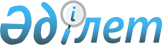 Шортанды ауданының Шортанды кенті мен ауылдық елді мекендерінің жер учаскелері үшін төлемақының базалық ставкаларына түзету коэффициенттерін бекіту туралы
					
			Күшін жойған
			
			
		
					Ақмола облысы Шортанды аудандық мәслихатының 2014 жылғы 4 сәуірдегі № С-26/6 шешімі. Ақмола облысының Әділет департаментінде 2014 жылғы 4 мамырда № 4146 болып тіркелді. Күші жойылды - Ақмола облысы Шортанды аудандық мәслихатының 2021 жылғы 26 қарашадағы № 7С-15/3 шешімімен
      Ескерту. Күші жойылды - Ақмола облысы Шортанды аудандық мәслихатының 26.11.2021 № 7С-15/3 (алғашқы ресми жарияланған күнінен кейін күнтізбелік он күн өткен соң қолданысқа енгізіледі) шешімімен.
      Қазақстан Республикасының 2003 жылғы 20 маусымдағы Жер кодексінің 9, 11 баптарына, "Қазақстан Республикасындағы жергілікті мемлекеттік басқару және өзін-өзі басқару туралы" Қазақстан Республикасының 2001 жылғы 23 қаңтардағы Заңының 6 бабына сәйкес Шортанды аудандық мәслихаты ШЕШІМ ЕТТІ:
      1. Шортанды ауданының Шортанды кенті мен ауылдық елді мекендерінің жер учаскелері үшін төлемақының базалық ставкаларына түзету коэффициенттері осы шешімнің 1, 2 қосымшаларына сәйкес бекітілсін.
      2. Осы шешім Ақмола облысының Әділет департаментінде мемлекеттік тіркелген күнінен бастап күшіне енеді және ресми жарияланған күнінен бастап қолданысқа енгізіледі.
      КЕЛІСІЛДІ Шортанды кентінің жер учаскелері үшін төлемақының базалық ставкаларына түзету коэффициенттері Шортанды ауданының ауылдық елді мекендерінің жер учаскелері үшін төлемақының базалық ставкаларына түзету коэффициенттері
					© 2012. Қазақстан Республикасы Әділет министрлігінің «Қазақстан Республикасының Заңнама және құқықтық ақпарат институты» ШЖҚ РМК
				
      Аудандық мәслихаттыңсессия төрайымы

А.Фурта

      Аудандық мәслихаттыңхатшысы

Г.Скирда

      Шортанды ауданының әкімі

Г.Сәдуақасова
Шортанды аудандық мәслихатының
2014 жылғы 4 сәуірдегі № С-26/6
шешіміне 1 қосымша
Аймақ №
Төлемақының базалық ставкаларына түзету коэффициенттері
I
1,7
II
1,6
III
1,5
IV
1,3
V
1,1
VI
0,9Шортанды аудандық мәслихатының
2014 жылғы 4 сәуірдегі № С-26/6
шешіміне 2 қосымша
Аймақ №
Төлемақының базалық ставкаларына түзету коэффициенттері
Аймаққа енетін ауылдық елді мекендердің атауы (ауылдық округтер бойынша)
Аймаққа енетін ауылдық елді мекендердің атауы (ауылдық округтер бойынша)
1
2
3
3
I
1,5
01-012-038
Бозайғыр ауылы (Бозайғыр ауылдық округі)
I
1,5
01-012-13,016
Дамса ауылы (Дамса ауылдық округі)
I
1,5
01-012-007
Раевка ауылы (Раевка ауылдық округі)
I
1,5
01-012-27,033
Жолымбет кенті
I
1,5
01-012-17,019
Научный кенті (Дамса ауылдық округі)
I
1,5
01-012-005
Новокубанка ауылы (Новокубанка ауылдық округі)
I
1,5
01-012-026
Бектау ауылы (Бектау ауылдық округі)
I
1,5
01-012-039
Төңкеріс бекеті (Бозайғыр ауылдық округі)
II
1,2
01-012-004
Петровка ауылы (Петровка ауылдық округі)
II
1,2
01-012-002
Андреевка ауылы (Андреевка ауылдық округі)
II
1,2
01-012-020
Степное ауылы (Дамса ауылдық округі)
II
1,2
01-012-035
Новоселовка ауылы (Новоселовка ауылдық округі)
II
1,2
01-012-059
Мықтыкөл ауылы (Бектау ауылдық округі)
II
1,2
01-012-001
Пригородное ауылы (Пригородный ауылдық округі)
III
1,0
01-012-061
Конкрынка ауылы (Бектау ауылдық округі)
III
1,0
01-012-055
Алтайское ауылы (Новокубанка ауылдық округі)
III
1,0
01-012-060
Қаражар ауылы (Бектау ауылдық округі)
III
1,0
01-012-057
Егемен ауылы (Раевка ауылдық округі)
IV
0,9
01-012-050
Октябрьское ауылы (Андреевка ауылдық округі)
IV
0,9
01-012-034
Ошақ ауылы (Новоселовка ауылдық округі)
IV
0,9
01-012-053
Белое Озеро ауылы (Петровка ауылдық округі)
IV
0,9
01-012-054
Қараадыр бекеті (Петровка ауылдық округі)
IV
0,9
01-012-058
Гуляйполе ауылы (Раевка ауылдық округі)
V
0,8
01-012-066
Ключи ауылы (Бозайғыр ауылдық округі)
V
0,8
01-012-056
Новографское ауылы (Раевка ауылдық округі)
V
0,8
01-012-065
Қаратөбе ауылы (Новоселовка ауылдық округі)
V
0,8
01-012-035
Новопервомайское ауылы (Новоселовка ауылдық округі)
V
0,8
01-012-049
Камышенка ауылы (Пригородный ауылдық округі)
VI
0,5
01-012-039
Төңкеріс бекетінің басқа қоныстары (№ 38 разъезді)
VI
0,5
01-012-064
Новоселовка ауылының басқа қоныстары (Первомайское)
VI
0,5
01-012-052
Петровка ауылының басқа қоныстары (Новокавказское)
VI
0,5
01-012-048
Пригородное ауылының басқа қоныстары (Баскөл)